ВОРОНОВИЦЬКА СЕЛИЩНА РАДА ВІННИЦЬКИЙ РАЙОН ВІННИЦЬКА ОБЛАСТЬ  РІШЕННЯ28 грудня 2016 року                                                 01 сесія 08 скликання Про створення робочих комісій для забезпеченнявиконання Вороновицьким селищним головоюповноважень з управління справами юридичнихосіб, що реорганізуються у зв’язку із приєднаннямдо Вороновицької селищної ради	Керуючись законами України «Про місцеве самоврядування в Україні», «Про службу в органах місцевого самоврядування», «Про добровільне об’єднання територіальних громад», Кодексом законів про працю України, Цивільним кодексом України, Вороновицька селищна рада					  ВИРІШИЛА:З метою розробки Статуту Вороновицької селищної об’єднаної громади створити тимчасову робочу комісію з розробки Статуту Вороновицької селищної об’єднаної територіальної громади в складі:-Олесенко  С.Л.– секретар Вороновицької селищної ради (далі - Рада)-Куций К.С.– спеціаліст з юридичних питань Ради-Шарабудінова Н.Ю.– депутут Ради-Сташенко Н.М.– депутут Ради-Цюпій М.П.– депутут РадиЗ метою переведення та вивільнення працівників створити тимчасову робочу комісію з питань вивільнення працівників у складі:-Ковінько О.Г.– Вороновицький селищний голова-Олесенко С.Л.– секретар Ради-Шарабудінова Н.Ю.– депутат Ради-Якубовська О.В.– депутут Ради-Куций К.С.– спеціаліст з юридичних питань РадиЗ метою розроблення проекту структури ради та її виконавчих органів створити тимчасову робочу комісію з кадрових та структурних питань в складі:-Ковінько О.Г.– Вороновицький селищний голова-Олесенко С.Л.– секретар  Ради-Ковальов О.Л.– депутат Ради-Головатюк М.В.– депутат РадиГиренко В.В.– староста с.КомарівЗ метою розроблення Положення про старост створити тимчасову робочу комісію з питань забезпечення діяльності в складі:-Ковінько О.Г.– Вороновицький селищний голова-Гиренко В.В.– староста с.Комарів-Підлубняк Г.А.– депутат Ради -Чернявська О.М. –депутат Ради-Куций К.С.– спеціаліст з юридичних питань Вороновицької селищної радиЗ метою внесення змін до установчих документів (статутів, положень тощо) підприємств, установ (закладів), організацій, що знаходяться у коменальній власності Вороновицької селищної об’єднаної територіально громади та внесення змін у реєстраційні дані щодо цих юридичних осіб у ЄДР, створити тимчасову робочу комісію з питань забезпечення діяльності юридичних осіб публічного права, що знаходяться у комунальній власності Вороновицької селищної об’єднаної територіальної громади у складі:-Ковінько О.Г.– Вороновицький селищний голова-Якубовський С.О.,–голова постійної комісії з питань житлово-комунального господарства, комунальної власності, промисловості, підприємства, транспорту, зв’язку та сфери послуг-Штельмах О.В.– депутат Ради-Свентух Ю.Т.– депутут Ради-Нагорний Д.В.-депутат Ради-Куций К.С.– спеціаліст з юридичних питань Вороновицької селищної   радиСтвореними тимчасовими робочими комісіями:розробити та подати Вороновицькому селищному голові плани заходів із визначенням строків виконання кожного етапу своєї діяльності;Надавати профільним постійним депутатським комісіям усю інформацію, необхідну для підготовки проектів відповідних рішень;Висновки тимчасових робочих комісій носять рекомендаційний характер та приймаються у роботу виключно за рішеннями уповноважених посадових осіб або членів представницького огану Вороновицької селищної ради.Профільним постійним депутатським комісіям підготувати для розгляду на наступній сесії Вороновицької селищної ради усі необхідні проекти рішень.Контроль за виконанням цього рішення залишаю за собою.Селищний голова						О.Г.Ковінько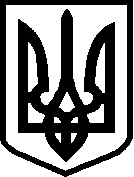 